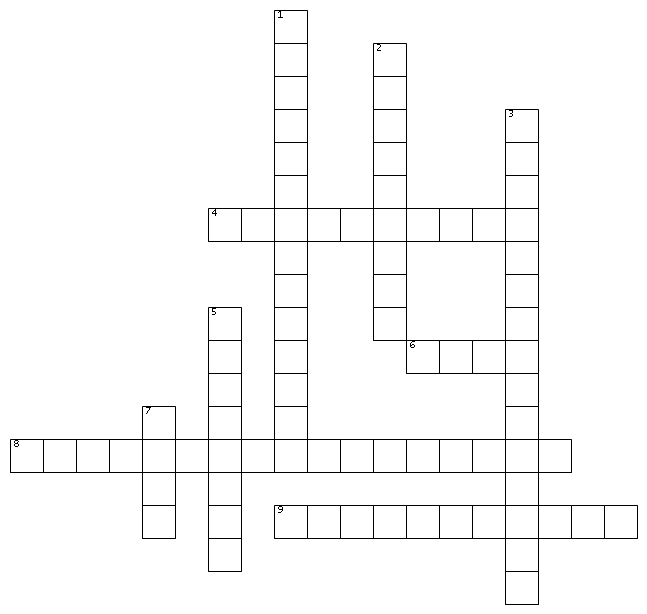 ACROSS
4. What age required to run for president?
6. When president blocks a bill from becoming law.
8. Title given to president over his control of the military.
9. Rules or mandates from government that people must follow

DOWN
1. Directive from president that can carry the same influence as a law.
2. What Amendment restricts president to 2 terms in office.
3. First 100 days of a new president’s term is called?
5. What we call a president when he no longer has the support of the American people
7. Written rules that if violated have a consequence.